Ноябрь уж наступил… Осень подходит к концу. Учащиеся 3 А класса провели «Осенний бал» и поблагодарили ее за грибы и ягоды, овощи и фрукты, богатые витаминами, за яркие краски листьев и хорошее настроение.Осень пришла на бал в прекрасном наряде. Ребята прочитали ей стихи, спели частушки, показали сценки, а осень поиграла с ними в свои осенние игры. Всем было весело и немного грустно. Но осень вернется к нам в следующем году.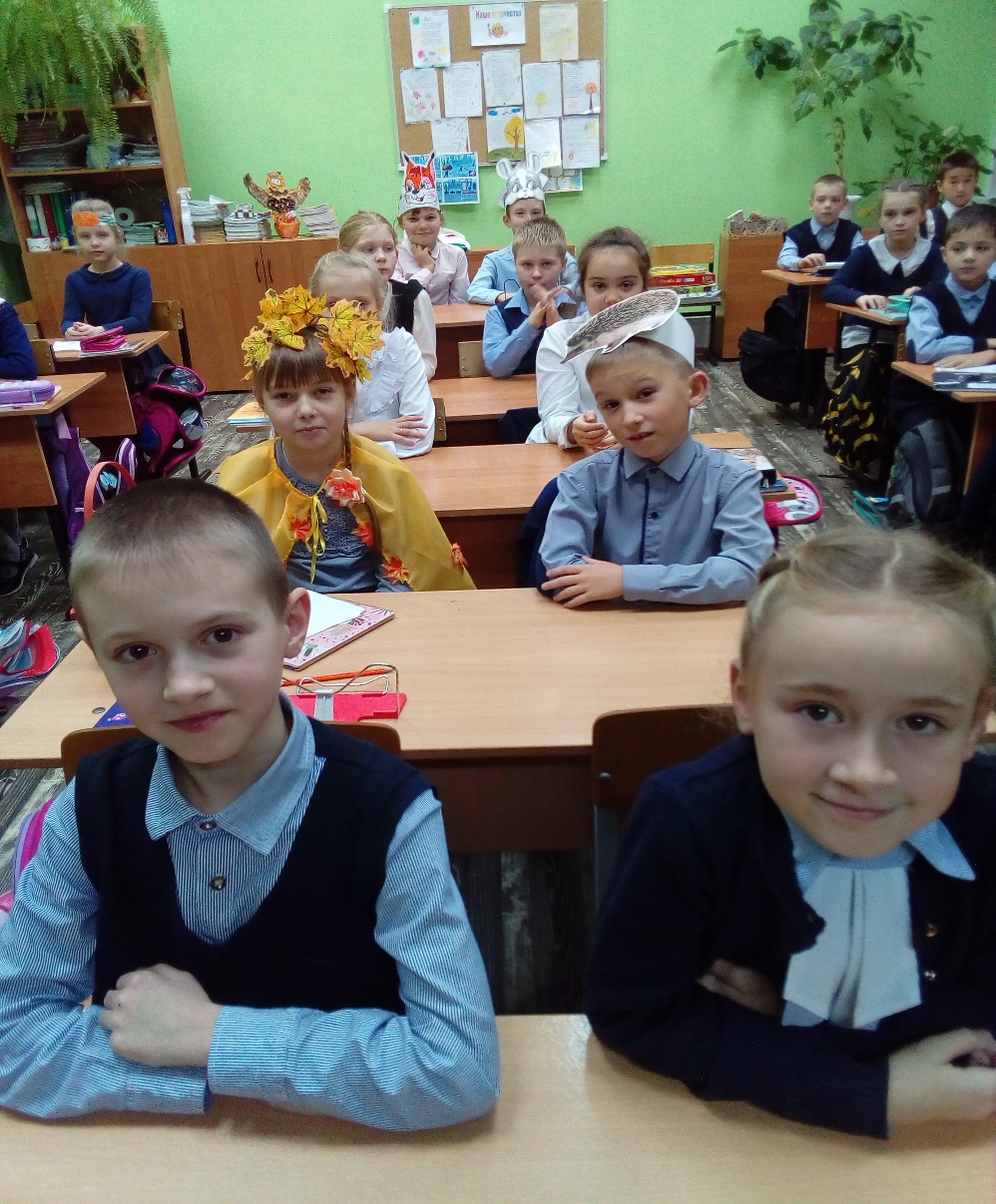 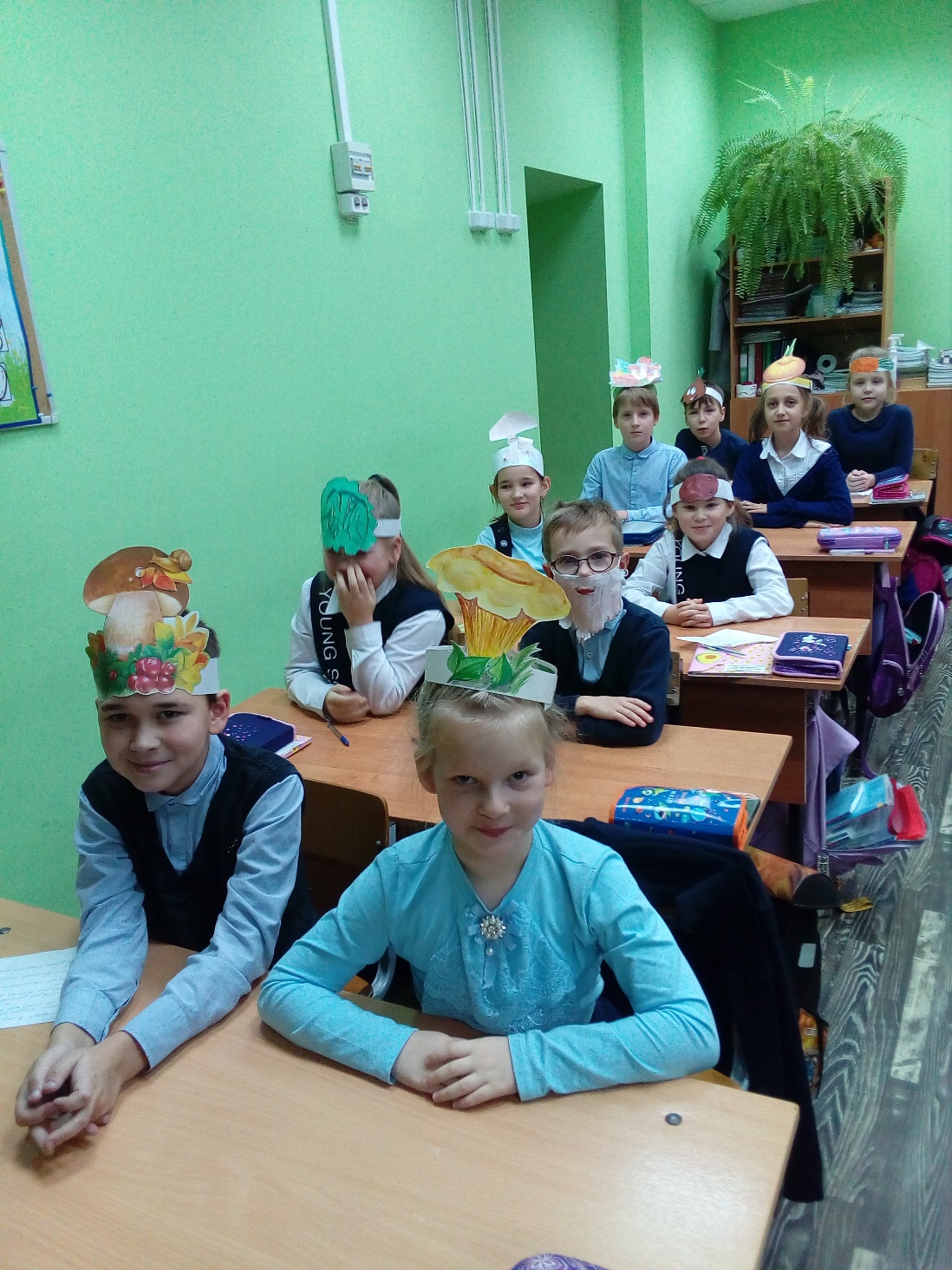 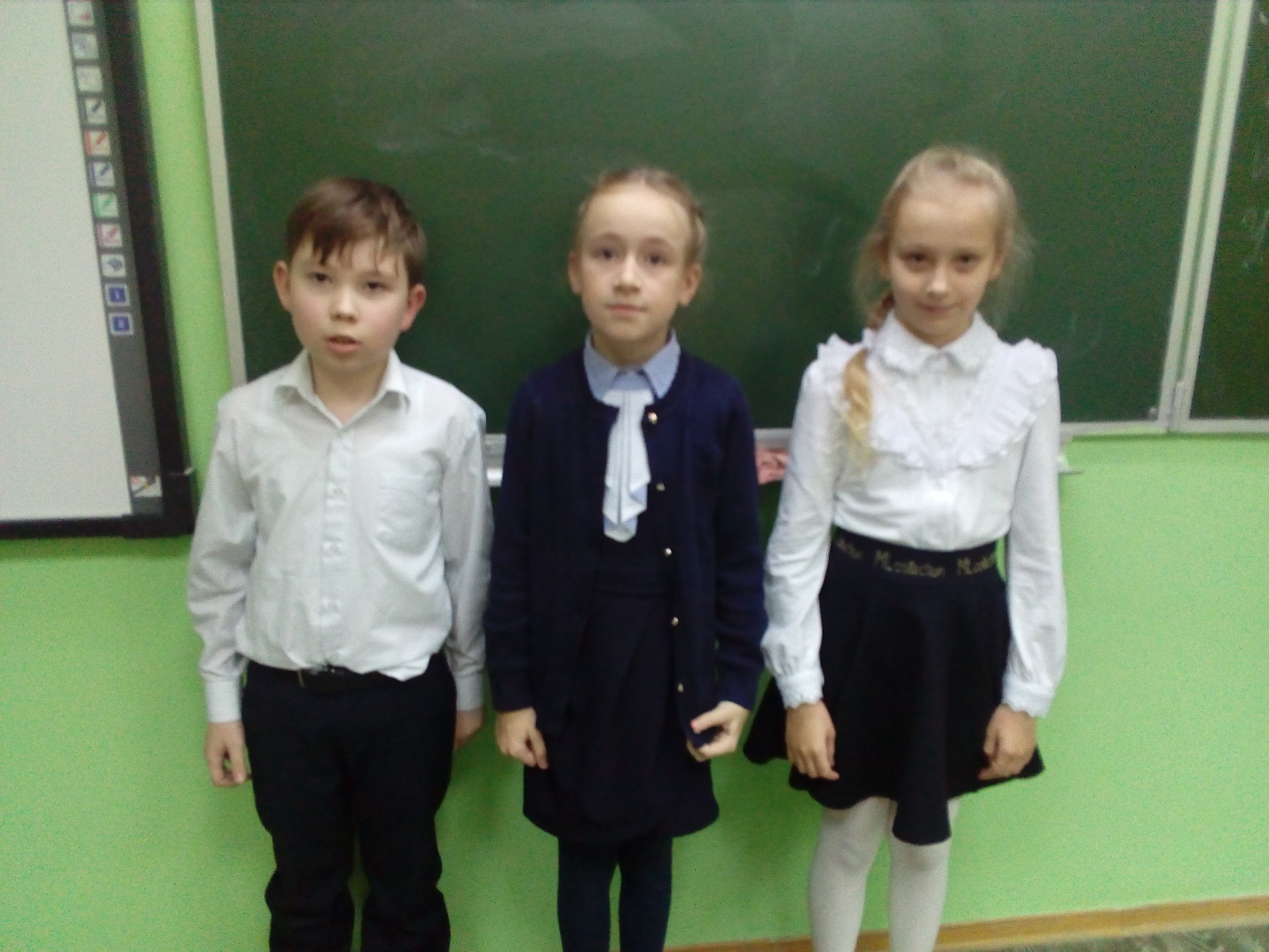 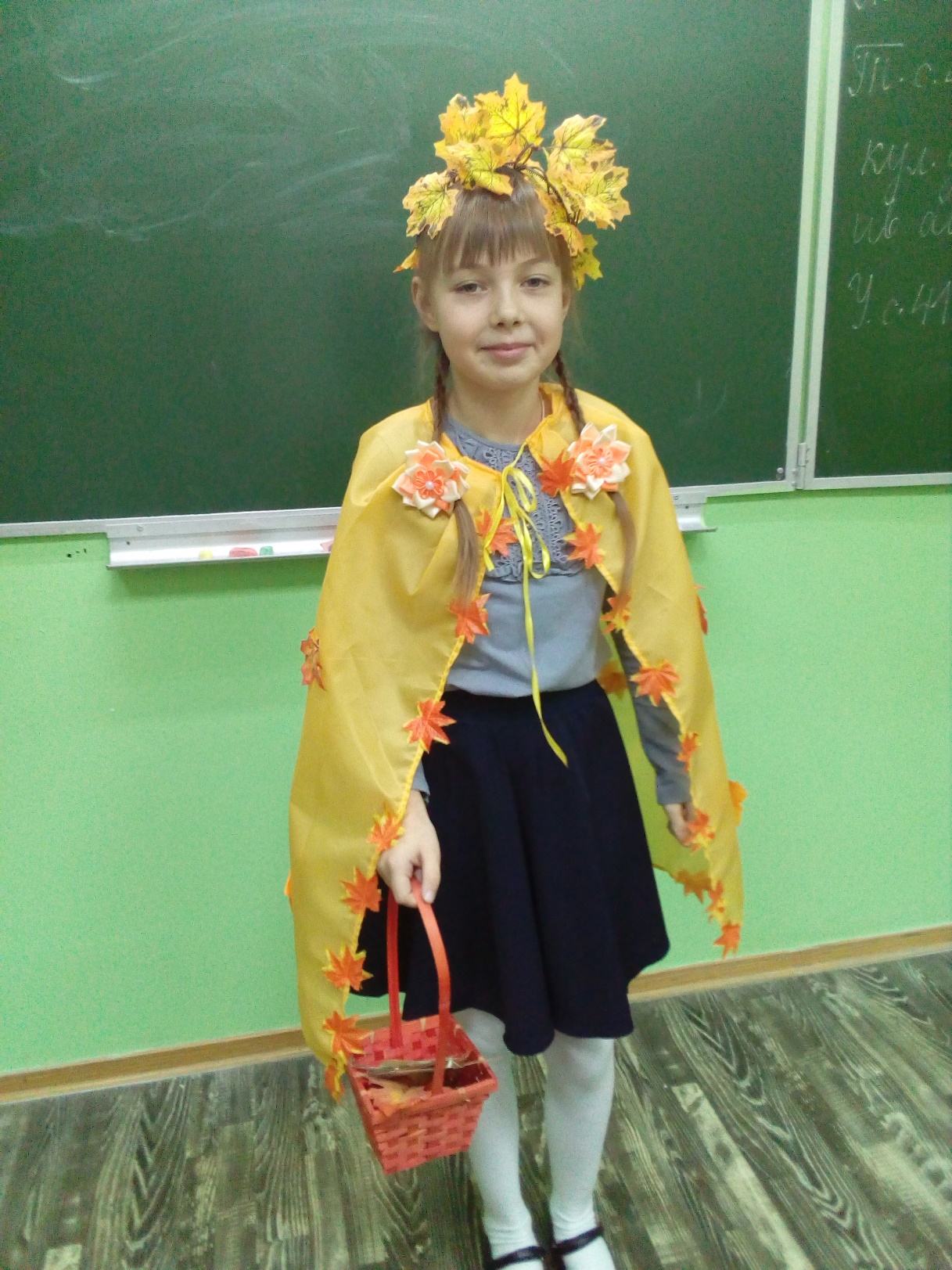 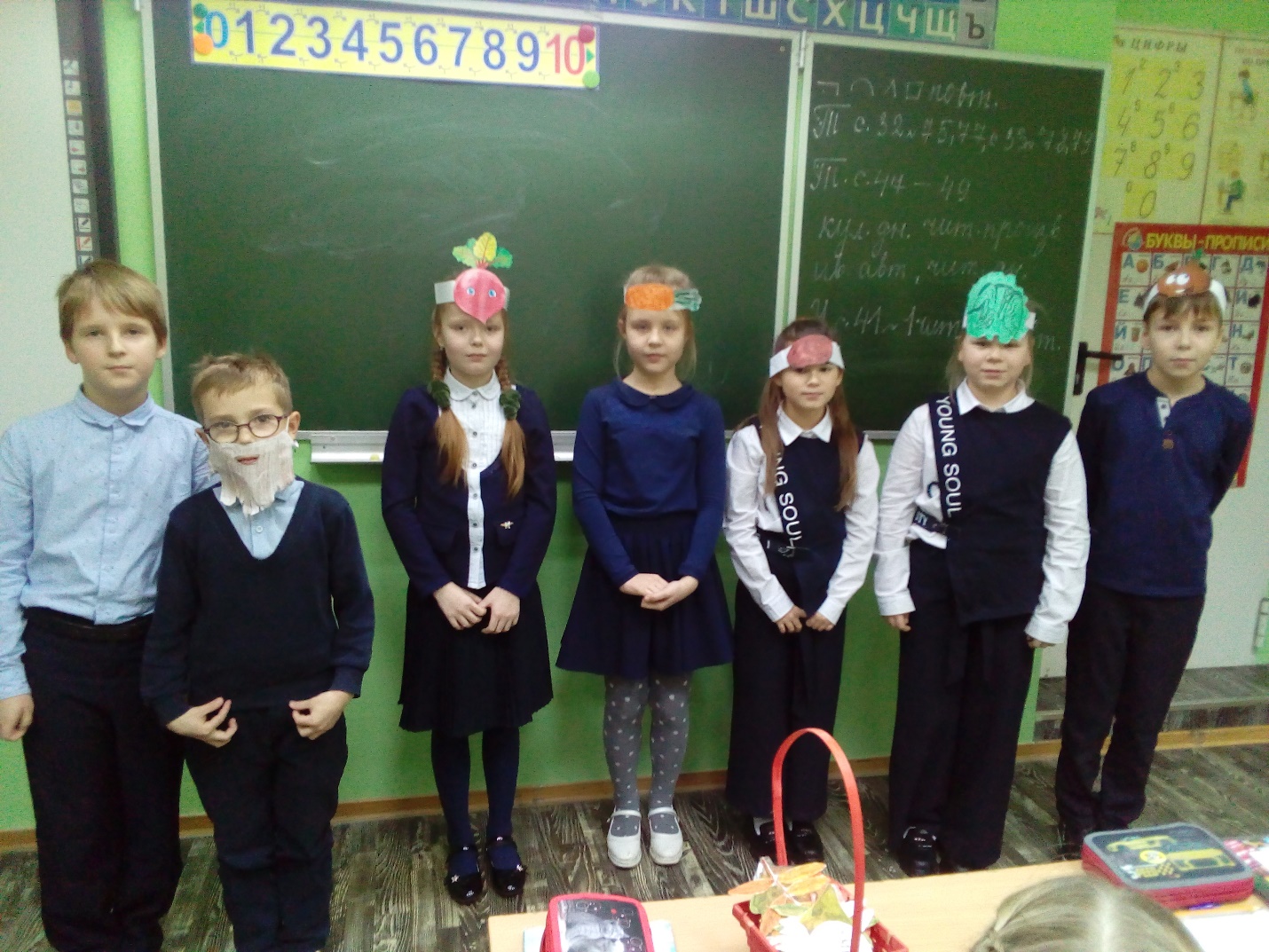 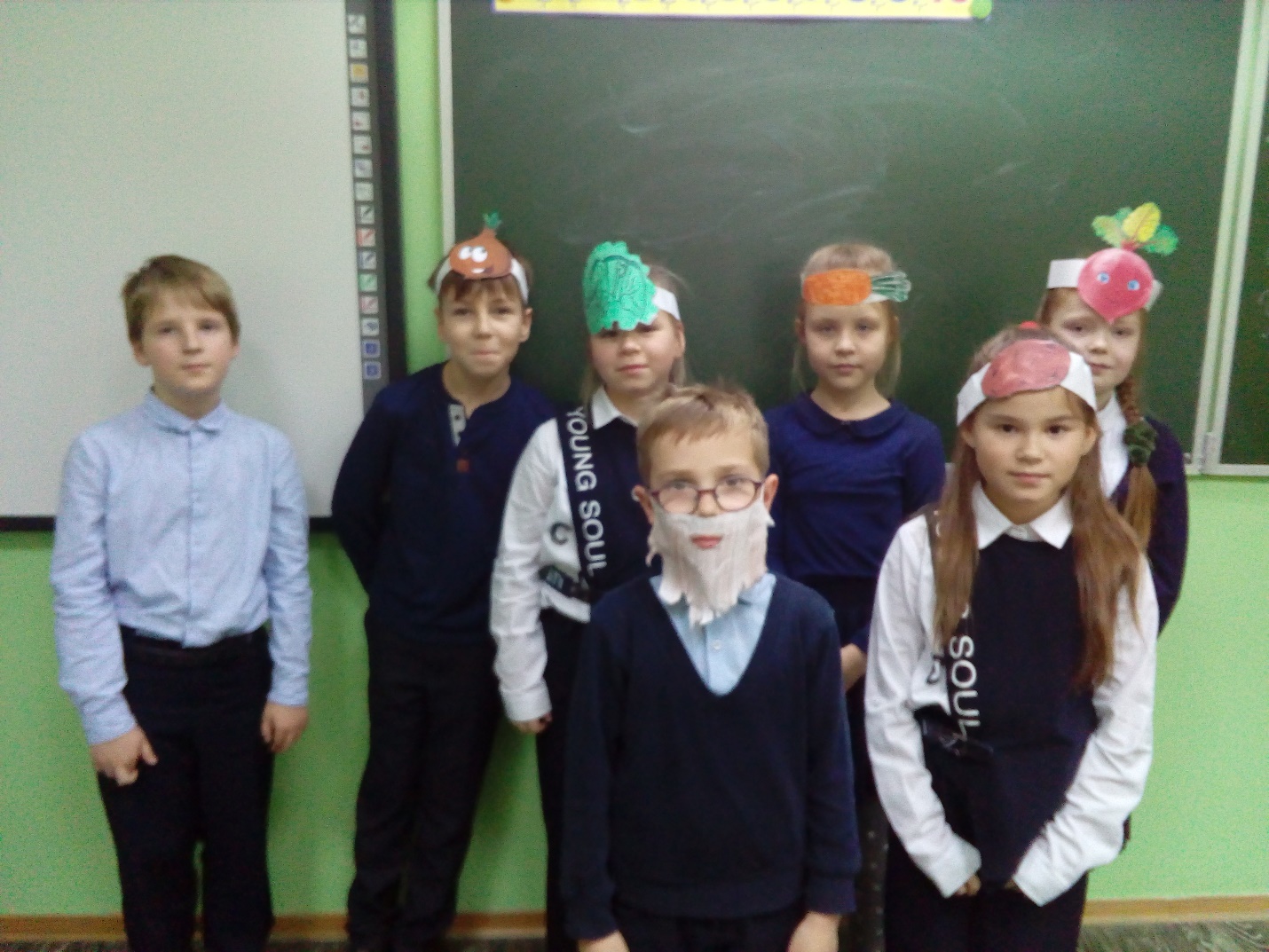 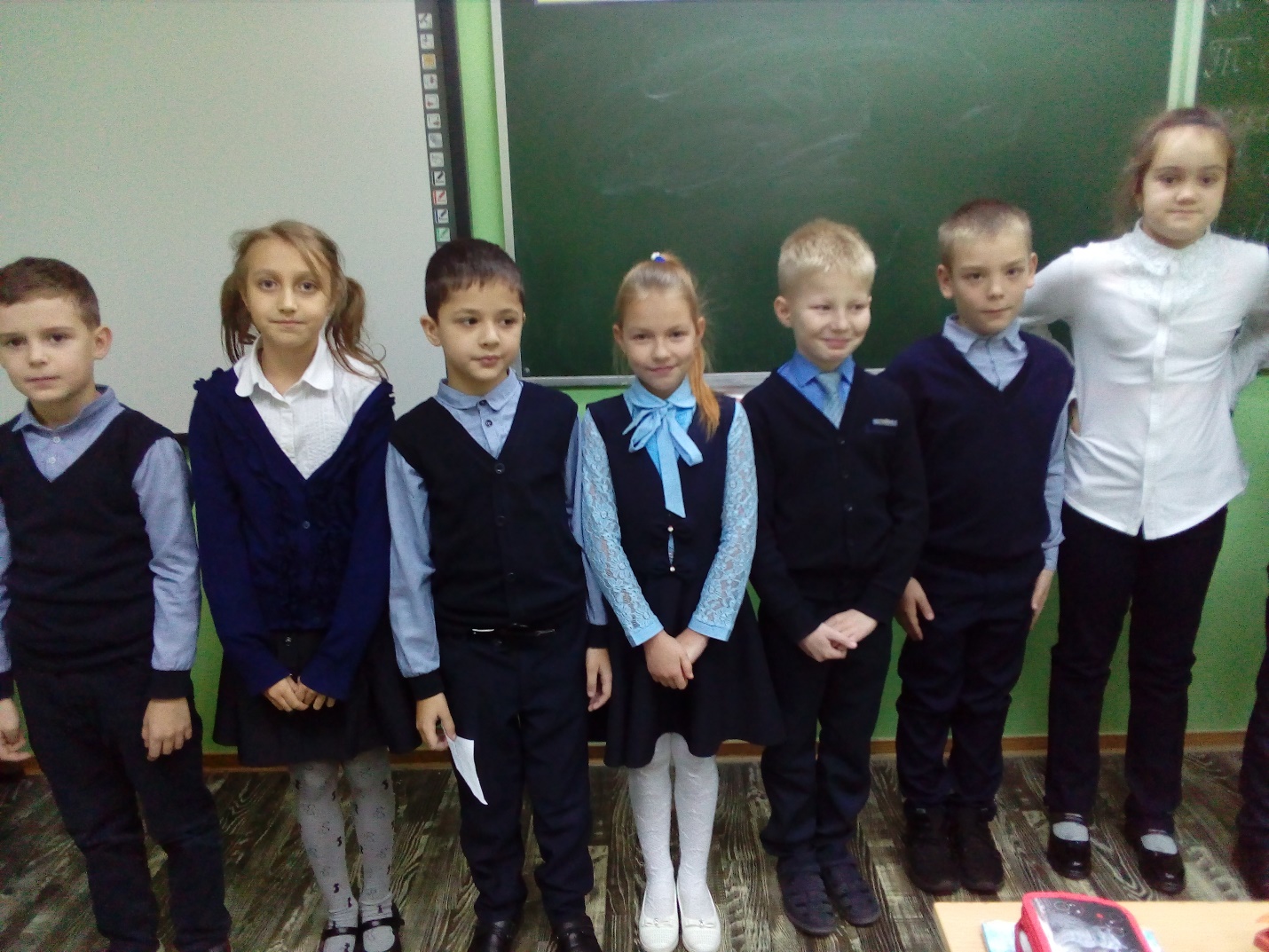 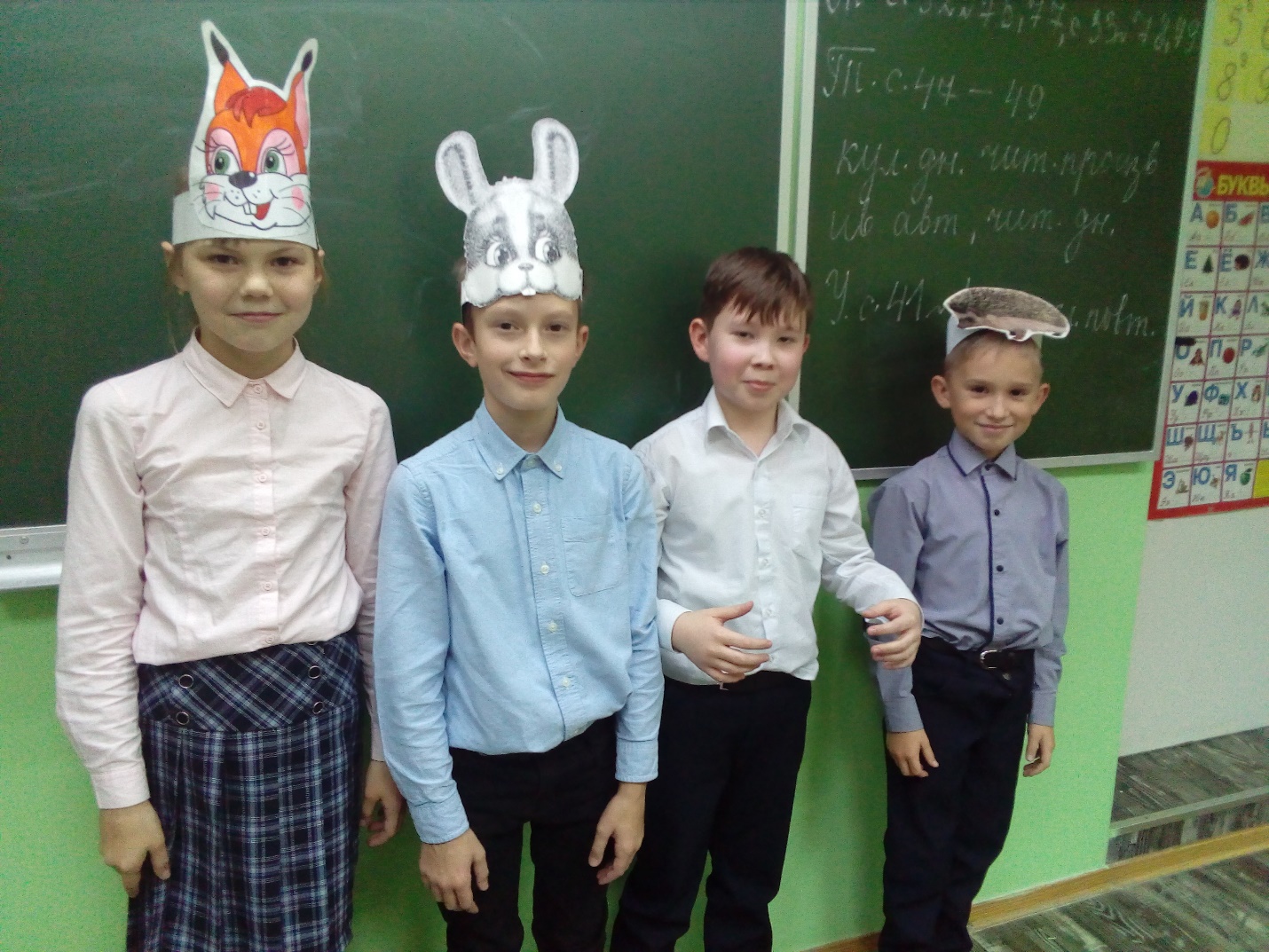 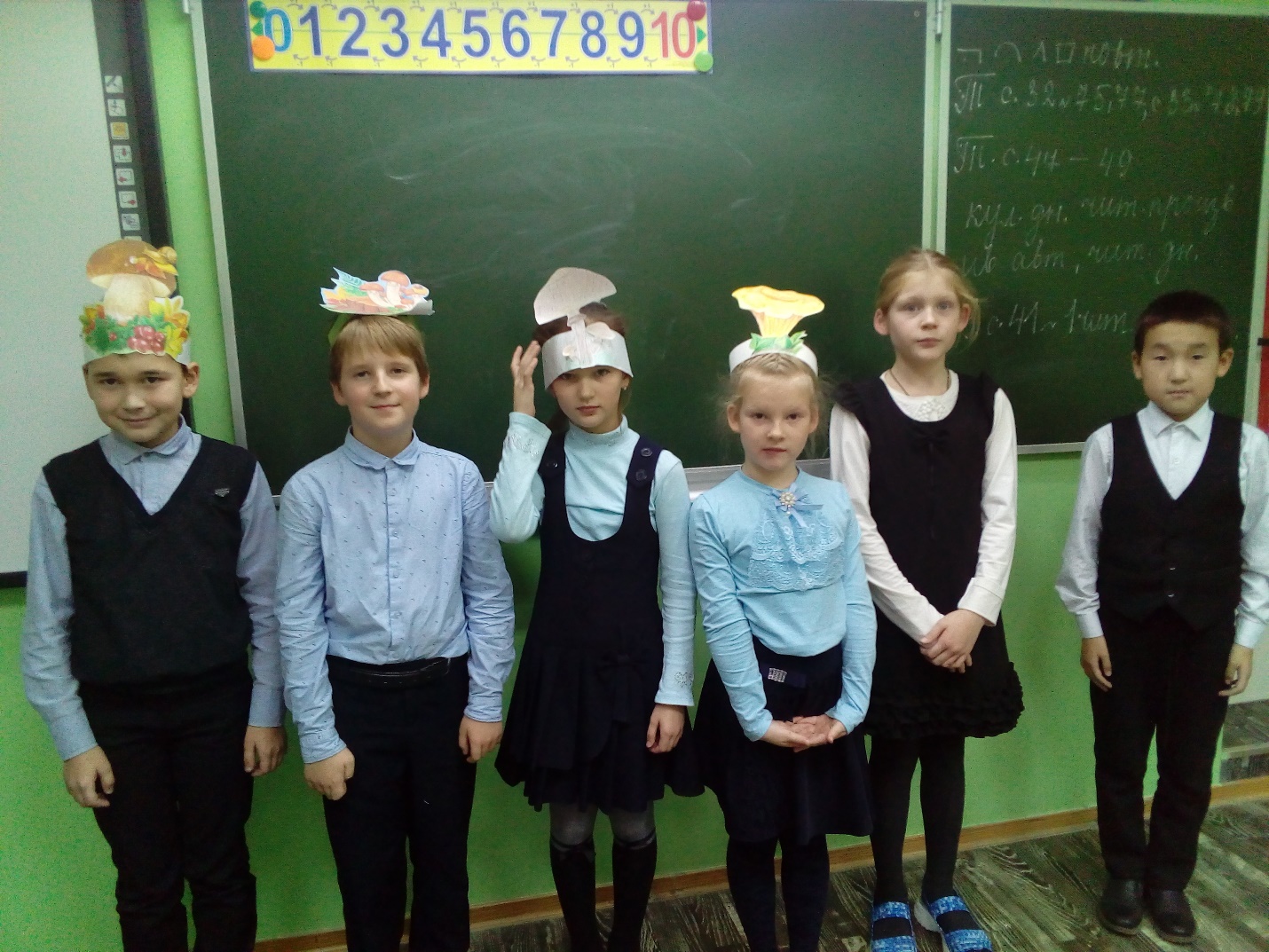 